Publicado en Ceuta y Melilla el 03/09/2020 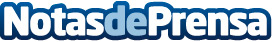 Las empresas de Ceuta y Melilla reciben cada vez más facturas electrónicasSERES: El volumen de empresas que reciben facturas electrónicas se sitúa en el 0,23%, dos décimas por encima de las cifras del año anteriorDatos de contacto:SERESSERESSERESNota de prensa publicada en: https://www.notasdeprensa.es/las-empresas-de-ceuta-y-melilla-reciben-cada Categorias: Finanzas Ceuta y Melilla E-Commerce Recursos humanos http://www.notasdeprensa.es